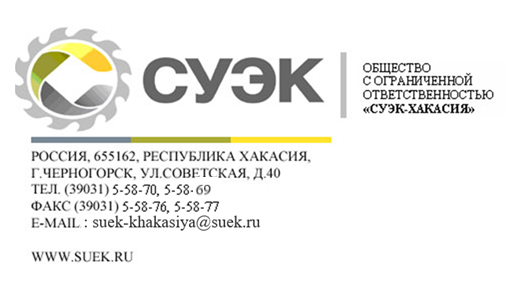 Дата редакции: 14.11.2023Положение об условиях использования электронного документооборота посредством роуминга между АО «ПФ «СКБ Контур» и оператором КонтрагентаОсновные термины и обозначения.Общество - ООО «СУЭК-Хакасия».Контрагент - юридическое лицо или индивидуальный предприниматель, заключающие Договор с Обществом.Стороны (Сторона) - Общество и Контрагент.Положение - Положение об условиях применения электронного документооборота.Договор - соглашение, подписываемое между Обществом и Контрагентом, которое определяет условия соглашения, не согласованные в настоящем Положении.Стороны пришли к соглашению принимать электронные документы, переданные посредством роуминга между Акционерным обществом «ПФ «СКБ Контур» и оператором Контрагента, указанном в Договоре (далее – Операторы ЭДО) и подписанные усиленной квалифицированной электронной подписью (далее – УКЭП), при соблюдении условий, предусмотренных настоящим Положением.В целях настоящего Положения под электронным документом понимается документ, созданный в электронной форме без предварительного документирования на бумажном носителе, подписанный УКЭП в порядке, установленном законодательством Российской Федерации.Стороны согласились принимать к сведению и исполнению электронные документы наименование и формат которых указан в Договоре.Документы, не указанные в Договоре, оформляются на бумажном носителе, подписываются собственноручной подписью и заверяются печатью (при наличии).Электронные образы (электронные копии, сканы) документов, предусмотренных договором и оформляемых на бумажном носителе, могут быть переданы посредством роуминга одновременно с электронными документами.  Электронные документы подписываются в сроки, установленные Договором для подписания аналогичных документов, оформленных на бумажных носителях информации.Стороны признают, что электронные документы, переданные посредством роуминга между Операторами ЭДО и подписанные УКЭП, признаются равнозначными документам на бумажных носителях информации, подписанным собственноручной подписью и заверенных печатью (при наличии). Оформление таких же документов на бумажном носителе информации не осуществляется. Стороны не могут ссылаться на приоритет документов, оформленных на бумажном носителе информации, перед электронными документами, подписанными надлежащей УКЭП при соблюдении условий, предусмотренных настоящим Положением.Стороны признают, что полученные электронные документы, подписанные УКЭП в соответствии с условиями настоящего Положения, являются необходимым и достаточным условием, позволяющим установить, что электронный документ исходит от отправившей его Стороны (авторство электронного документа). Риск неправомерного подписания электронного документа УКЭП несет Сторона, отправившая и подписавшая электронный документ.Передача электронных документов посредством роуминга между Операторами ЭДО фиксируется Протоколом передачи, автоматически формируемым системой электронного документооборота каждого из Операторов ЭДО, в котором отражается каждое действие с электронным документом на этапах его согласования и подписания УКЭП. Стороны признают, что Протокол передачи является достаточным доказательством факта получения электронных документов Обществом и Контрагентом. Электронные документы, указанные в Договоре, подписываются лицами, уполномоченными на это в установленном порядке. Стороны обязуются использовать, принимать и признавать квалифицированные сертификаты ключей проверки подписей, выпущенные в соответствии с действующим законодательством удостоверяющими центрами, имеющими аккредитацию Министерства цифрового развития, связи и массовых коммуникаций РФ, что подтверждается соответствующим свидетельством. Квалифицированный сертификат ключа проверки подписи должен быть действительным (не прекращен, не аннулирован) на момент подписания электронного документа и содержать сведения, необходимые для однозначной идентификации владельца сертификата ключа проверки подписи. Ответственность за наличие действующего сертификата ключа проверки подписи, за обеспечение конфиденциальности ключей электронных подписей Стороны несут самостоятельно. Стороны при осуществлении электронного взаимодействия обязаны: обеспечивать конфиденциальность ключей электронных подписей;уведомлять удостоверяющий центр, выдавший сертификат ключа проверки электронной подписи, и другую Сторону о нарушении конфиденциальности ключа электронной подписи в течение не более чем одного рабочего дня со дня получения информации о таком нарушении;не использовать ключ электронной подписи при наличии оснований полагать, что конфиденциальность данного ключа нарушена (в том числе, но не ограничиваясь, при утрате ключевых носителей сертификата ключа проверки УКЭП (независимо от их дальнейшего обнаружения); при лишении Стороны права доступа к использованию УКЭП, при наличии подозрений на утечку информации или ее искажение в системе электронного документооборота; при нарушение правил хранения ключей УКЭП, если такие процедуры используются; при наличии достоверных сведений о доступе посторонних лиц к ключу УКЭП; при техническом выходе из строя ключевого носителя УКЭП).уведомить в течение 1 (одного) рабочего дня другую Сторону о прекращении действия или аннулировании сертификата ключа проверки подписи.В случае невозможности обмена электронными документами любой из Сторон в течение 72 часов, в том числе, но не ограничиваясь, по причине отсутствия технической возможности для электронного документооборота, электронный документооборот приостанавливается. Сторона, у которой возникла невозможность электронного документооборота, обязана немедленно известить об этом другую Сторону, а также известить о восстановлении электронного документооборота. С момента получения уведомления о невозможности электронного документооборота до момента получения уведомления о восстановлении электронного документооборота Стороны переходят на обмен документами, оформленными на бумажном носителе, подписанными собственноручной подписью и заверенными печатью (при наличии).В случае возникновения разногласий в отношении электронных документов, подписанных УКЭП, электронный документооборот приостанавливается до урегулирования разногласий. Все разногласия в отношении конкретного электронного документа, подписанного УКЭП, разрешаются Сторонами в претензионном порядке, предусмотренном Договором. С момента получения любой из Сторон претензии, касающейся электронных документов, Стороны переходят на обмен документами, оформленными на бумажном носителе, подписываемыми собственноручной подписью и заверенными печатью (при наличии). 